НАКАЗПО ГАННІВСЬКІЙ ЗАГАЛЬНООСВІТНІЙ ШКОЛІ І-ІІІ СТУПЕНІВПЕТРІВСЬКОЇ РАЙОННОЇ РАДИ КІРОВОГРАДСЬКОЇ ОБЛАСТІвід 30 квітня 2020 року                                                                                               № 58с. ГаннівкаПро припинення набору учнів до 10 класуІскрівської загальноосвітньої школи І-ІІІ ступенів,філії Ганнівської загальноосвітньої школи І-ІІІ  ступеніву 2020/2021 навчальному роціНа виконання наказу завідувача сектору освіти райдержадміністрації від 30 квітня 2020 року № 73 «Про припинення набору учнів до 10 класу Іскрівської загальноосвітньої школи І-ІІІ ступенів, філії Ганнівської загальноосвітньої школи І-ІІІ  ступенів у 2020/2021 навчальному році» НАКАЗУЮ:1. Заступнику завідувача з навчально-виховної роботи Іскрівської загальноосвітньої школи І-ІІІ ступенів, філії Ганнівської загальноосвітньої школи І-ІІІ ступенів БОНДАРЄВІЙ Н.П.:1) припинити набір учнів до 10 класу Іскрівської загальноосвітньої школи І-ІІІ ступенів, філії Ганнівської загальноосвітньої школи І-ІІІ ступенів у 2020/2021 навчальному році;2) повідомити батьків учнів 9 класу Іскрівської загальноосвітньої школи І-ІІІ ступенів, філії Ганнівської загальноосвітньої школи І-ІІІ ступенів про припинення набору учнів до 10 класу у 2020/2021 навчальному році;3) врахувати під час попередньої комплектації на 2020/2021 навчальний рік зменшення навчальних годин для педагогічних працівників Іскрівської загальноосвітньої школи І-ІІІ ступенів, філії Ганнівської загальноосвітньої школи І-ІІІ ступенів.2. Контроль за виконанням даного наказу покласти на завідувача Іскрівської загальноосвітньої школи І-ІІІ ступенів, філії Ганнівської загальноосвітньої школи І-ІІІ ступенів ЯНИШИНА В.М. Директор школи                                                                                          О.КанівецьЗ наказом ознайомлені:                                                                          В.ЯнишинН.Бондарєва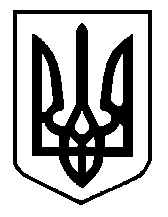 